ателиета. Тези стенописи са и ненадмината творба на майстор с голям личен талант, името на който остава неизвестно.Скалният манастир “ „Св. Архангел Михаил” при с. Иваново и запазените в неговите храмове стенописи са достояние на България и на цялото чове-чество, поради което през 1979 г. те бяха включени от ЮНЕСКО в списъка на световното културно наследство, един от 7-те такива обекта в България.                                   Регионален исторически музей Русе,  Стоян Йорданов   Средновековен град Червен      За средновековните градове от времето на Второто българско царство (ХIII-ХIV в.) днес се знае сравнително много. На малцина обаче е известно, че за тези знания съществен принос имат археологическите разкопки на големия град Червен, разположен на 30 км. южно от Русе.      Началото на археологическото проучване е поставено още през 1910 г. Следват периоди на прекъсване, от 1961 г. се работи ежегодно и сега е раз-копана, консервирана и експонирана значителна част от градската терито- рия. Разкопките разкриват град с неподозирани размери и сложна структура,                                                                                   23който има заслужено място сред популярните туристически средища у нас.      Червен е едно от най-големите средновековни български военно-админи-стративни, стопански и църковно-културни средища.Той заема високо скално плато, обградено от р. Черни Лом. Отвесните скали създават естествена защита и позволяват градът да бъде отбраняван по-лесно, но въпреки това по ръба на скалите има крепостна стена, която обгражда т. н. Вътрешен град.      Градската укрепителна система е проучена сравнително цялостно. Тя показва, че най-старото укрепяване е от VI в., когато тук съществува значителна ранновизантийска крепост. По време на Второто българско царство крепостните съоръжения са усъвършенствани постоянно. През ХIV в. е изградена прочутата Червенска кула, която е един от най-типичните оцелели образци на българското средновековно крепостно строителство. Тясна връзка с отбраната на града имат и двата подземни водоснабдителни прохода, осигуряващи вода по време на обсада. Днес те са най-добре запа-зените в България. Сериозните фортификационни съоръжения все пак не спират османските турци, които завземат и разрушават Червен през 1388 г.       Вътрешният град бил средоточие на обществения, културния и в значи-телна степен на стопанския живот. Тук се издига замъкът на местния феодал, тук  са сградите с административни функции и най-големите градски църкви, открояващи се с живописните си фасади. В някои от тях са разкрити добре запазени стенописи. Най-представителни били двете катедрални цър-кви, съществували в различно време, които са свързани с възникналата след 1235 г. Червенска митрополия. До нас са достигнали имената на средно-вековните червенски митрополити Неофит, Калиник, Захарий и Павел.      Цялата територия на вътрешния град е плътно застроена. Сградите се издигат на няколко етажа, от които приземният обикновено има някакви стопански функции. Между тях се провират тесни улици, а главната пресича града по цялата му дължина.      Червен е значим занаятчийски център. Там са застъпени множество занаяти, сред които най-характерен е железодобивът. Той се развивал на база на добиваната в Поломието желязна руда, която преработвали в изкопани в скалния масив пещи. Занаятите превръщат града в голямо търговско средище. Съдържанието на разкритите монетни находки показва, че червенските търговци поддържат връзки и с влашките земи.       В подножието на скалите е външният град, който е неукрепен. Много от занаятчийските производства се развивали в неговите предели.       В началните векове на османското владичество Червен запазва ролята си на административен център, но издигането на Русе постепенно намалява неговото значение. Той постепенно запустява и се превръща в обвеяни с легенди руини, привличащи единствено интереса на пътешественици. Така остава до ХХ в.,когато археологическите разкопки го възраждат за нов живот.                                                                        Регионален исторически музей Русе                                                                                                                                                                     Стоян Йорданов24Музеен резерват „Пещера Орлова чука“ и хижа „Орлова чука“     Пещерата  Орлова чука се намира на 35 км южно от Русе, на 2,5 км от с. Пепелина и на 11 км от гр. Две могили. Открита е  случайно от овчарчета през 1941 г., предните й части са благоустроени през 1957 г. От 1963 г. е със статут на природна забележителност. В Държавен вестник, бр.84 от 26.10.1965 г. пещерата е обявена за музеен резерват, а от 1978 г е в списъка на археологическите паметници в Русенски окръг. Дължината на галериите й е над 13 км , като по този показател  тя заема второ място в България  и първо в северната част на страната. Общата й дължина  според спелеолозите е над 20 км., като броят на залите и галериите е над 40. Обектът е разположен между гънките на отвесно изсечените скали на левия бряг на р. Черни Лом на 40 м височина от съвременното корито на реката.  Пещерата има едва забележим отвор, обърнат на запад.      Проучените зали показват един приказен свят на висящи сталактити, израстнали от земята, сталагмити и сталактони, образувани при срастването на сталактити и сталагмити. В наши дни пещерата се обитава целогодишно от няколко пещеролюбиви вида безгръбначни и от многочислени колонии прилепи. В България са известни 32 вида, а в континентална Европа 35 вида прилепи. В пещерата Орлова чука видовете са 8. За тях тя е жизненоважно място за зимуване, а за 5 вида е и „родилен дом”. Орлова чука е и най-значимото убежище на пещеролюбиви видове прилепи в Североизточна България и е с европейска значимост за опазването на прилепите като цяло. Прилепите са изключително непознати, интересни, напълно безвредни и много полезни животни. Един средно голям насекомояден прилеп с тегло около 15гр.изяжда от април до октомври около 1.8 кг. насекоми! Те са единствените активно летящи бозайници, водещи нощен начин на живот. Понастоящем това са една от най-уязвимите групи бозайници.     През 1961 г. тук са извършени археологически разкопки под ръководство на един от познавачите на българската праистория – Николай Джамбазов, представител на АИМ при БАН, гр. София. Обект на проучване тогава е малка ниша до входа, за която е възможно да е била странична галерия от пещерата в дълбоката древност. Направен е сондаж с максимална дълбочина 4,40 м, следствие на което са разкрити археологически свидетел- ства от няколко епохи, разположени в шест различни по състав културни напластявания. Благодарение на това става известно, че първото заселване на човека в пещерата става  в средата на старокаменната епоха (Среден палеолит, 200 000– 40 000 г. пр. Хр.).Тя е използвана с известни прекъсвания като удобно място за малко поселение чак до ранножелязната епоха.      Първите четири пласта са отнесени към старокаменната епоха. В тях са намерени няколко фрагментирани и цели кремъчни сечива, които са характерни за средния палеолит и имат различно предназначение. Една частот тях са 2-странно обработени листовидни острия, изработени от удължени 25кремъчни късове със сив цвят. По върховете, както и на противоположните им краища, има допълнително нанесен ретуш, като основата е заоблена и стеснена. Вероятно тези артефакти са пригодени за прикрепване към дръжка и върхове на копия. Това са едни от малкото открити досега двустранно обработени кремъчни върхове от Североизточна България, които са отнесени към мустиеро-левалузките културни групи с листовидна форма. Друга част от артефактите представляват кремъчни стъргалки, предимно с неправилна форма и изработени от жълт кремък. Ретушът е върху по-широ- ката и изтънена страна откъм лицевата плоскост. Първичната и вторичната обработка на суровината, както и на отломъците, е извършвана на място.     Освен кремъчните артефакти, в нишата до входа на Орлова чука са открити и останки от пещерна мечка ( Ursus spelaeus) – два черепа, мандибула, пет ходилни кости и гръбначни прешлени, наредени в анатомичен порядък. Костите са намерени на дълбочина 0,54 м. В непосредствена близост до тях са открити и горепосочените кремъчни изделия. Във връзка с тази ситуация проучвателят Н. Джамбазов изказва хипотезата, че тук се касае за извършена през дълбоката древност някаква култова церемония. Това според него е така, защото религиозните обреди през старокаменната епоха са били свързани най-често с успешен лов. Мечките са били убивани през определени сезони, по всяка вероятност при настъпване на късна есен, когато се прибират в леговището си. През палеолита пещерната мечка е била важен обект на лов за набавяне на храна. В края на последния ледников период (плеистоцен, 14 000 – 10 000 г. пр. Хр.), тя изчезва от пределите на Европа.     Четвъртият пласт е определен като хиатусен, липсват културни останки. Тук плеистоценовите отложения са примесени с едър остроръбест варовит чакъл, паднал от стените и свода. Пространството между отломъците е запълнено със светложълта глина. Ситуацията е показател за временното прекъсване на живота в пещерата до каменно-медната епоха (халколит). Материални останки от новокаменната епоха по време на разкопките през 1961 г. не са регистрирани.     Петият културен пласт от пещерата Орлова чука принадлежи към каменно-медната епоха (халколит, 5 000 – 4 200 г. пр. Хр.) и е с дебелина 10 см.  Открити са малко на брой фрагменти от керамични съдове, както и кости от домашни и диви животни. По някои от парчетата керамика се наблюдават следи от графитен орнамент.  Тези обстоятелства показват, че  човешкото присъствие в пещерата Орлова чука през халколита е било доста кратко. Ако допуснем, че за една година средно се образува по 1 см културни напластявания, то следва, че  нишата до пещерата през халколита е била обитавана около 10 години. Графитната украса по керамиката, както и нейните форми подсказват, че това по всяка вероятност се е случило в края на каменно-медната епоха. По това време, резултат от комплексни фактори, 26рязко се увеличава населението на Балканския полуостров, така нареченият демографски взрив. Следствие на това е разселването на групи хора от халколитните селища към нови обиталища, предлагащи благоприятни условия за живеене,  в това число и някои пещери.     Последният най-горен културен пласт съдържа незначителен брой фрагменти от керамични съдове със сивочерен цвят, което е показател за поселение тук и през желязната епоха. Напластяванията са с дебелина около 8-12 см, което също подсказва за краткотрайност на живота в пещерата по времето на траките (Първо хилядолетие пр. Хр.).      Други археологически разкопки в пещерата досега не са провеждани, поради което имаме сравнително бегла представа за миналия начин на живот и културните процеси тук. Все пак редовни археологически разкопки вътре в пещерата с цел установяване на стратиграфията на обекта не са провеждани. През 2004 г. при оглед на първото помещение след входа на пещерата беше намерена една кремъчна пластина – вероятно използвана в древността за нож или стъргалка, кости от животни в профилите на един от изкопите в пещерата, дело на пещерняци. В нишата от дясно на входа бяха намерени няколко парчета сива керамика от ранножелязната епоха. Откритите находки в “ „Орлова чука”, както  и известните скални образувания са предпоставка пещерата да е един от най-важните археологически и природни обекти в България.     Изходни пунктове:  ж. п. сп. Табачка, гр. Две могили (9 км), гр. Русе (36 км), с. Пепелина (30 мин. пеша),  с. Табачка (30 мин. пеша.                                  Регионален исторически музей Русе                                                                           Димитър Чернаков и Венцислав ПетковПещера „Църквата“ и пещера „Водна“ край с. Табачка      От моста на р. Черни Лом преди с. Табачка, за пещера „Църквата“  се върви стотина метра в север-северозападна посока покрай асфалтовия път. Следва изкачване по стръмна пътечка вдясно и по изсечена в скалата стълба, обезопасена с парапет, общо 15 мин. Църквата се състои от при- твор и наос, разделени със скална полустена. От двете страни на широката 1,7м. апсида има помещения, вероятно протезис и диаконикон. В апсидата и по южната стена има скална пейка – синтрон. В пода са изсечени гробни камери. Има запазени фрагменти от мазилка със следи от стенописи.      За да се отиде до пещера „Водна“, от площада пред кметството на с. Табачка се тръгва по криволичещата улица Отец Паисий по маркировка с основен цвят червен. Преминава се покрай храма „Свето Успение Богородично“, при втория ляв завой се  подминава страничното дясно отклонение за най-посещаваните тукашните сектори за катерене и се продължава надолу  към  Николчовия геран  и  втория в селото голям мост над  р.Черни Лом. Минава се по моста и непосредствено след него се завива27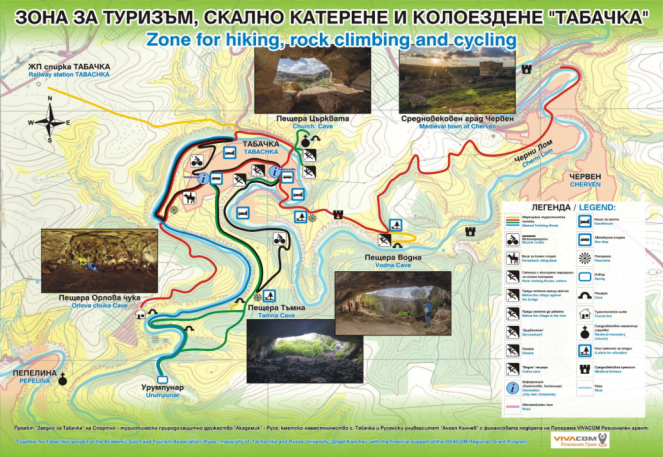 по черния път вляво, който следва самия бряг на реката. След стотина метра пътят се напуска и по пътека вдясно се захваща изкачване  нагоре към Ямъта. Излиза се на Чуката горе (Кировата чука), където има малка пейка за почивка. Продължава се изкачването в източна посока по просторно пасище, като се следват поставените в права линия маркировъч- ни стълбчета. Постепенно пасището се стеснява, отляво са обработваеми земеделски площи, а отдясно са стръмни склонове и скални отвеси. Навлиза се в равен участък, където пътеката се провира между храсти.          Достига се втори пасищен терен, на границата на който е  поставена друга малка пейка за почивка и където е обозначено с указателни стрелки разклонението на пътеките. На ляво, в североизточна посока е маркираната пътека (основен цвят червен) за село Червен и Средновековен гр. Червен.         Направо, в изток - югоизточна посока по хоризонтал и с незначително слизане е пътеката за пещера „Водна“, маркирана с каменни пирамиди и стълбчета, основен цвят жълт. След около 800 м пътеката прави завой на дясно и вече в запад-северозападна посока „стъпва“ на скалната полица, която води до пещерата. Общо от селото до пещерата се стига за 1,30 - 2 ч.)Тук маркировъчни знаци има по скалите и по стволовете на дървета. От „Водна“, на още около 30 м напред, по скалната полица, се стига друга, по-малка пещера, наречена „Тъмно“, в която също има вода. Тя е част от скал-ния комплекс „Водна–Тъмно“, обект на резултатни археологически разкопки и открития, осъществени от Археологическия институт на БАН през 2005 г.28Село Табачка и Червеноводската въстаническа чета       На 17.09.1875 г. в църквата на с. Червена вода става освещаването на знамето на Червеноводската чета, което е ушито от дъщерята  на Баба Тонка Петрана. Всеки от четниците след три поклона целунал кръста, евангелието и лъва на знамето и с вълнение произнасял: „Заклевам се, че ще се бия и жертвам за Отечеството си”. На 22.09. четата преминава край с. Табачка, където се присъединяват русенците Петър Хаджидрагнев и Стоян Калчов Маджаров, които изчакват четата в дома на свещеника.      През 1875 г. учителка в селото е Добрена Попхристова (1858-1884), сестра на Стати Попов (Попхристов) - участник в четата. Смята се, че тя  също е шила знаме за въстаниците. След разпръсването на четниците край село Широково, Добрена е принудена да се укрива. Отива в Клисура, а след потушаване на Априлското въстание през 1876 г. се установява в Сер и Солун, където учителства.          След като по пътя си към Горна Оряховица четата разбира, че никъде не е избухнало въстание, тя се саморазпуска. Знамето й е съхранено от Никола Обретенов и на 18 май 1876 г., на кораба „Радецки”, то е развято като знаме на Ботевата чета.    29Река Дунав и дунавският бряг от устието на Янтра до с. Бръшлен     В района на Русе Дунав се използва за отдих и почивка от м. Янково гърло и устието на р. Янтра, на запад, до с. Бръшлен на изток (около 154 км). При м. Янково гърло е издигнат белокаменен паметник. Тук през 1868 г. с гемия е преминала четата на Хаджи Димитър и Стефан Караджа.      На изток по течението на Дунав е Стълпище (18 км от Русе) - база за водни спортове, отдих и риболов. До 1946 г. тогавашното Дикилиташ (Побит камък) било много оживено рибарско селище, населено с липованци – староверци, дошли от Русия. Името си носи от двата монолитни камъка – Големия и Малкия, обявени за природна забележителност. Има останки от средновековна скална църква, от антични каменни кариери и от римската крепост Тримамиум, фигурираща в древната карта Табула Пойтенгериана. До 1940 г. съществувал скален релеф на конник от типа на тракийските, близък по вид с Мадарския конник. За съжаление той бил взривен от иманяри.  Между Стълпище и с. Мечка, където на 30.11.1877 г. са станали големи боеве, е издигнат най - големият руски паметник в Русенско. На това място турците направили отчаян опит да пробият фронтовата линия и да помогнат на обсадения Осман паша в Плевен. Стойността на руската победа дава право името на с. Мечка да бъде поставено на паметника в чест на загиналите в Освободителната война руснаци, издигнат в Москва. На запад от Стълпище се намира най-големия крайдунавски рибарник. Крайбрежните села Батин и Кривина са известни с риболовния поминък. Немски и българ- ски археолози са открили при с. Кривина останките на римския и ранносла вянския гр. Ятрус. На югозапад към Пиргово високият дунавски бряг е много живиписен–със стръмни скални откоси, пещери, хубави гори. Тук някъде през 1740 г. Доменико Сестини видял скалата Деветаши, а в края на миналия век каменари от Италия разработили кариерите за пирговския камък.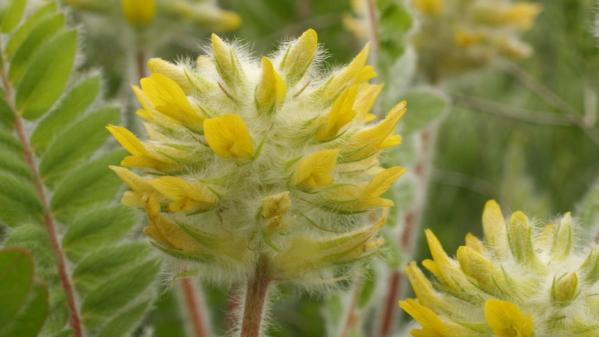 Вълнестоцветно сграбиче (Astragalus dasyanthus).30      Местността Стълпище е обявена за защитена местност със заповед на министъра на околната среда и водите съгласно Закона за защитените територии, като целта е да се съхрани застрашен растителен вид вълнестоцветно сграбиче (Astragalus dasyanthus).         След Стълпище, преди Русе е Западен парк Приста, към който се включва близкия остров Люляка. Тук се намират х. „Приста”, къмпинг „Люля-ка”, няколко нови, красиви и луксозни комплекси от хотели и ресторанти. По пътеката към Дунав има места за спорт и отдих. Алеята и стълбище отвеждат към брега с удобна плажова ивица и пристани за лодки, яхти.      Следващото след Русе е пристанището на с. Ряхово. Забележителности на селото са църквата „Св. Георги", построена през 1887 г. и Паметникът на загиналите войни. Тук всяка година се провежда народен събор на 24 май. Често се изпълняват народни обичаи, характерни за тази част на България като „Чукане на коноп", „Нептун", „Засевки", „Коледуване", „Кукери".    Близостта до Дунав предоставя възможности за речен и риболовен туризъм.       В село Ряхово се намира античния кастел „Апиария" - разположен върху висока част на дунавския бряг, известен под името „Калето" или „Хисаря".
При извършените на територията археологически разкопки са открити ценна керамика, монети, две статуи на бог Дионис и др.      Село Бръшлен е разположено по поречието на  Дунав на 33 м н. в. на 37 км източно от Русе, на 14 км в същата посока от Сливо поле, на 82 км западно от Силистра. Има редовен автобусен транспорт до гр. Русе и съседните села.      Бръшлен е с население от приблизително 380 души. Селото е благоустроено, електрифицирано, водоснабдено и с изградени съобщителни мрежи. Има кметство, пощенски клон, читалище с библиотека и търговски обекти. В центъра на селото може да се види Паметната плоча на жителите, участвали в Шипченската епопея. Друга местна забележител- ност е православната църква „Св. Николай", построена през 1881 г.       Край селото се намира един от най-големите свинекомплекси в страната.      Територията на село Бръшлен попада в защитената местност „Калимок - Бръшлен". В нея е съхранено богато многообразие на животински свят, представен от 230 вида птици, влечуги, земноводни и бозайници, редки, застрашени от изчезване и изчезващи видове - регистрирани в Червената книга на България.      В района на Бръшлен има трасирани  различни пешеходни, колоездачни и речни маршрути, по които могат да се разгледат островите Мишка, Малък и Голям Бръшлен. Пролетно и есенно време може да се гребе в каналите в и около Бръшленското блато.     31Пещера „Водна“     Пещера „Водна“ се намира на левия бряг на Черни Лом, източно от с. Табачка. Описана е от Кaрел Шкорпил. Широчината на нишата при основата на пещерата е 50 м, образуванието е вдадено навътре в скалата на разстояние 24 м. В средата й има лековит извор, според преданията именно към него е развит култът в пещерата.     Заселването на хора в скалния комплекс датира от първата половина на каменно- медната епоха (4800 – 4700 г. п. пр. Хр.). Пещерата е използвана за временно обиталище и местен център за обработка на метал. Открити са фрагментирани керамични съдове, находки от кост, керамика, както и една тесла от редкия минерал жадеит. Теслата е използвана като инструмент за обработка на метал – мед и злато, била e изработена в южните Алпи. Тя е едно от първите свидетелства на Балканите за съществуване и практикуване на най-древната металургия.    През елинистическата (III-I в. пр. Хр.) и антична (II-VI в.) епохи обектът функционира като скално светилище. Свидетелство за това са множеството антични надписи, каменен жертвеник в центъра и различните изсичания в скалите и пода.     В плитки ями са положени фрагменти тракийска керамика и животински кости. Много по-значими са следите от римската епоха – 21 надписа-графита, врязани по стените на пещерата. Изписани са главно имената на посетителите, както и дарената сума от тях за светилището. Пещерата е интересна и с това че има втори етаж, който като част от комплекса Водна – Тъмно е използван през периода X-XV век от монаси. Той включва параклис, жилища, три отшелнически килии, четири други помещения и малък некропол. Последният етап от обитаването на Водна се отнася към късната османска епоха (XIX вeк), когато пещерата е използвана за кошара. По това време славата на лековитата вода сред околното население е била вече помръкнала.     През 2014 г. специалисти на Регионален исторически музей–Русе подреждат в Читалище „Просвета 1927“, с. Табачка Експозиция „Водна пещера“. Тя включва шест броя постери и представя масов керамичен материал от пет археологически епохи, открит по време на проведените археологически проучвания в скалния комплекс Водна-Тъмно през 2005 г.     Пътеводителят по маршрути до природните, историческите и културни забележителности в околностите на Русе е съставен като част от дейностите по проект “Периметър ЗДРАВЕ“. Отговорността  за  съдържанието  на  материала  е  изцяло  на Спортно туристическо и природозащитно дружество „Академик“ - Русе, изпълнител на проекта.